Thursday 25th February – Science – Forces and Magnets – Friction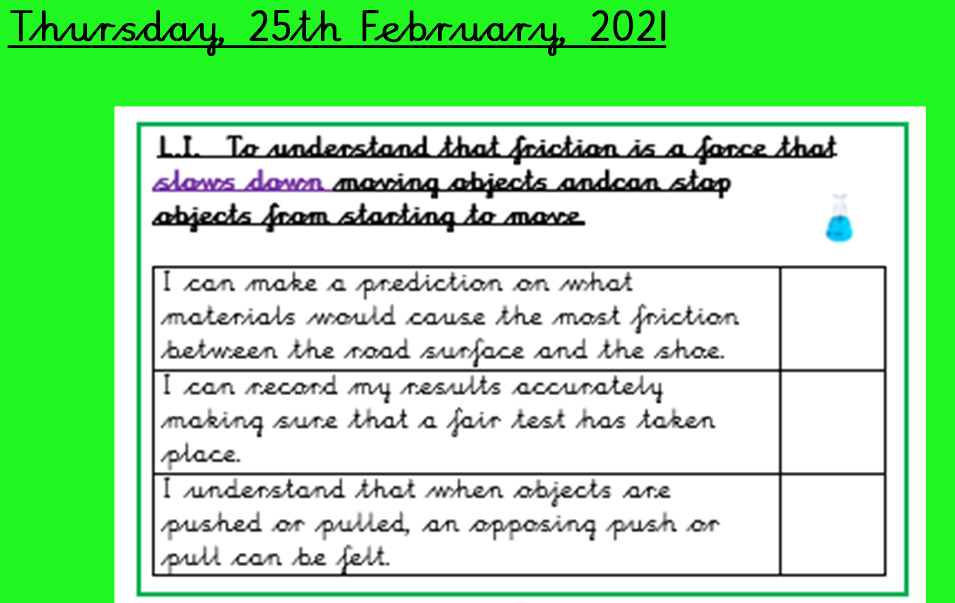 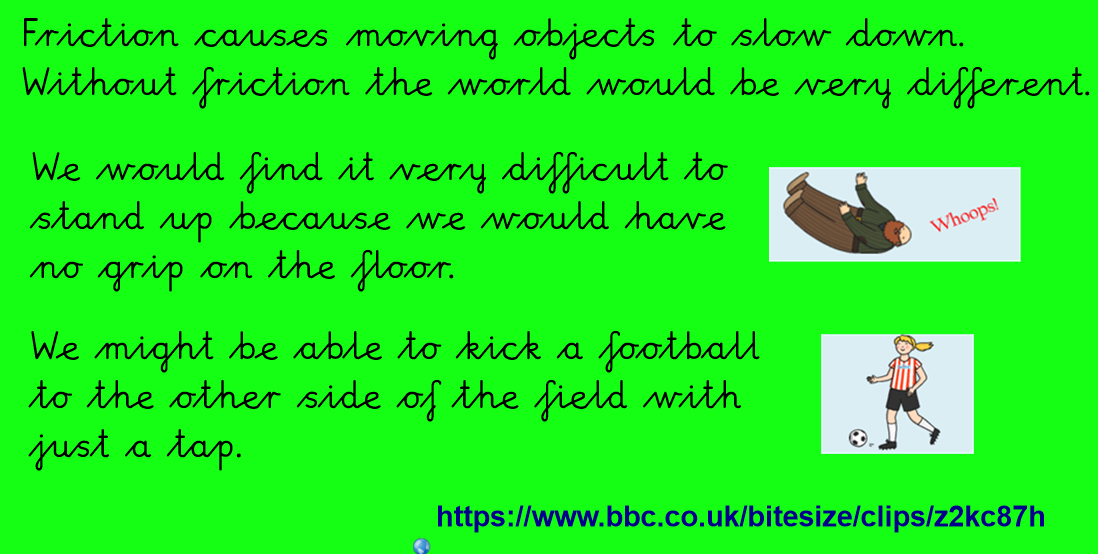 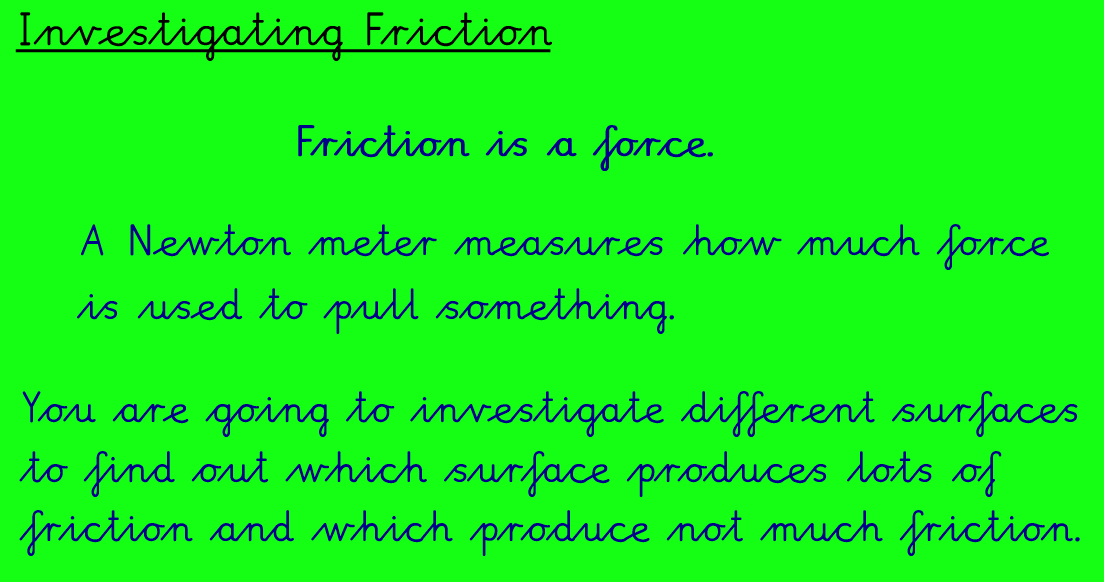 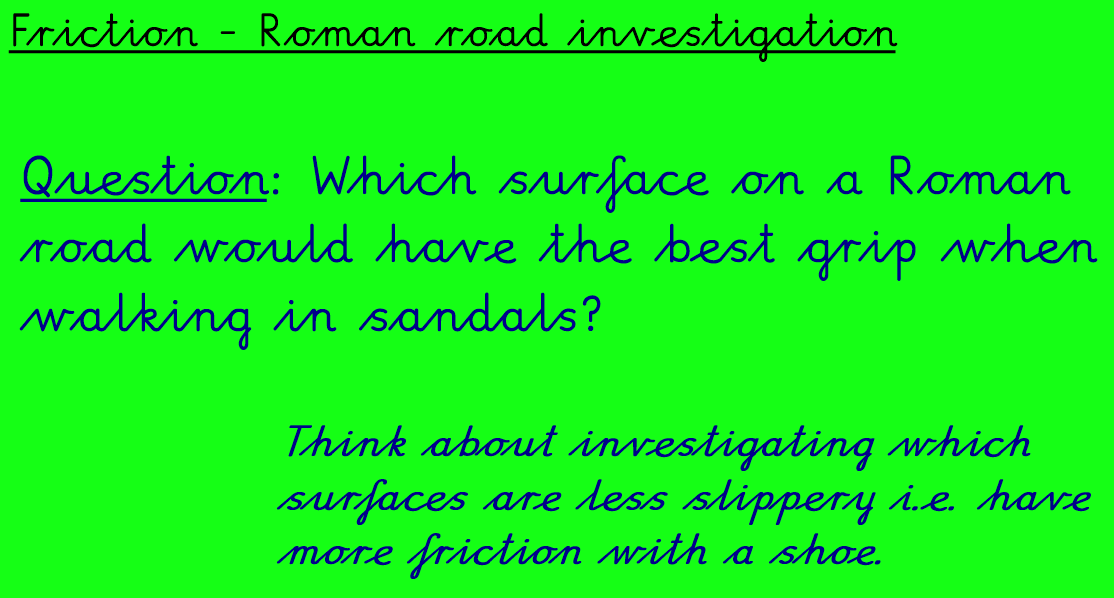 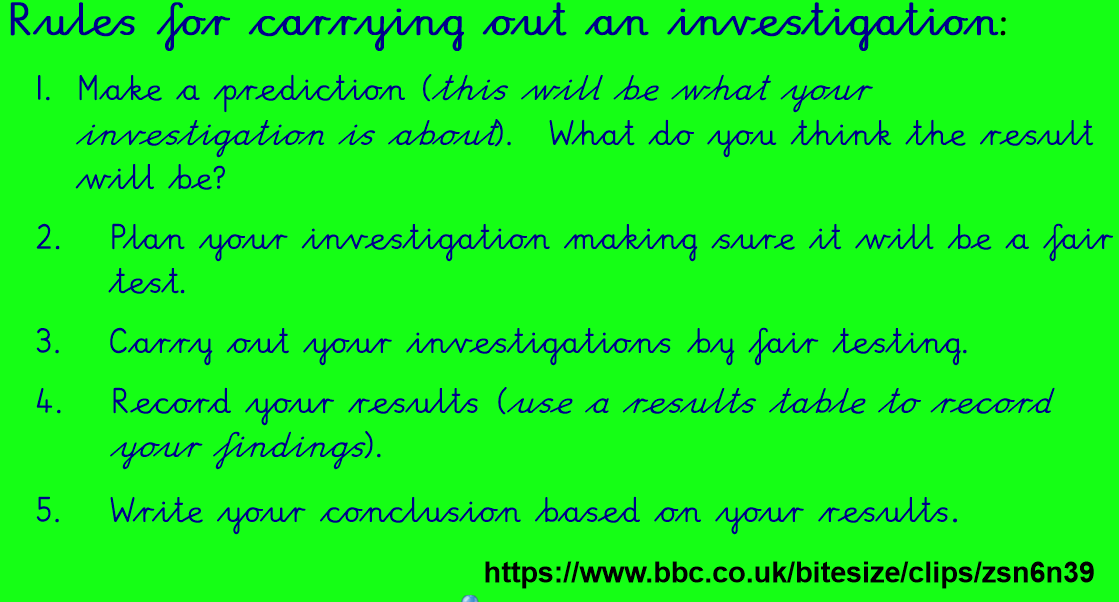 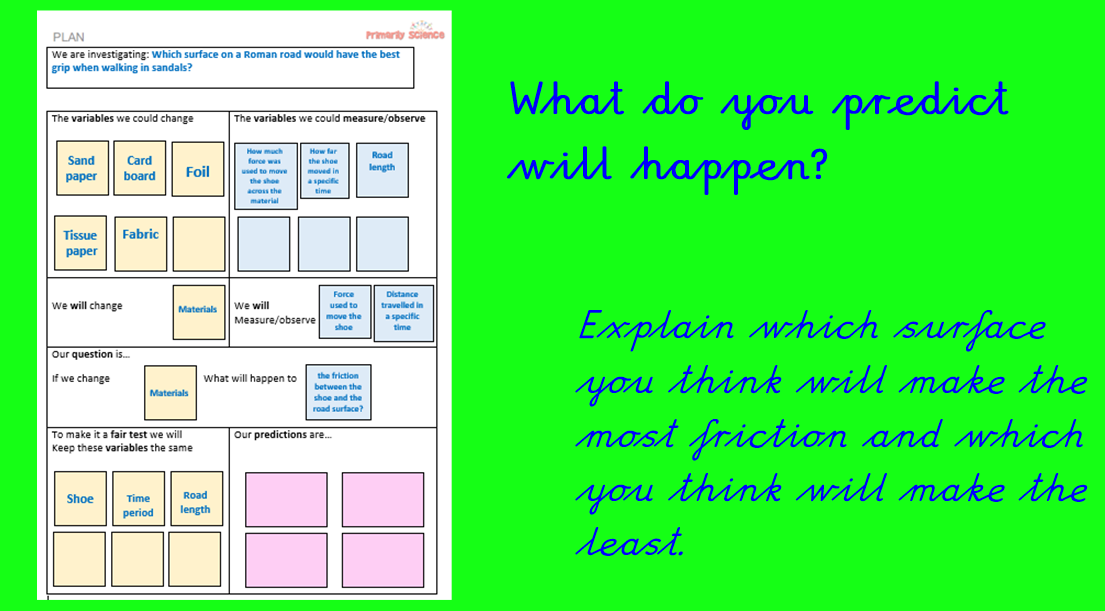 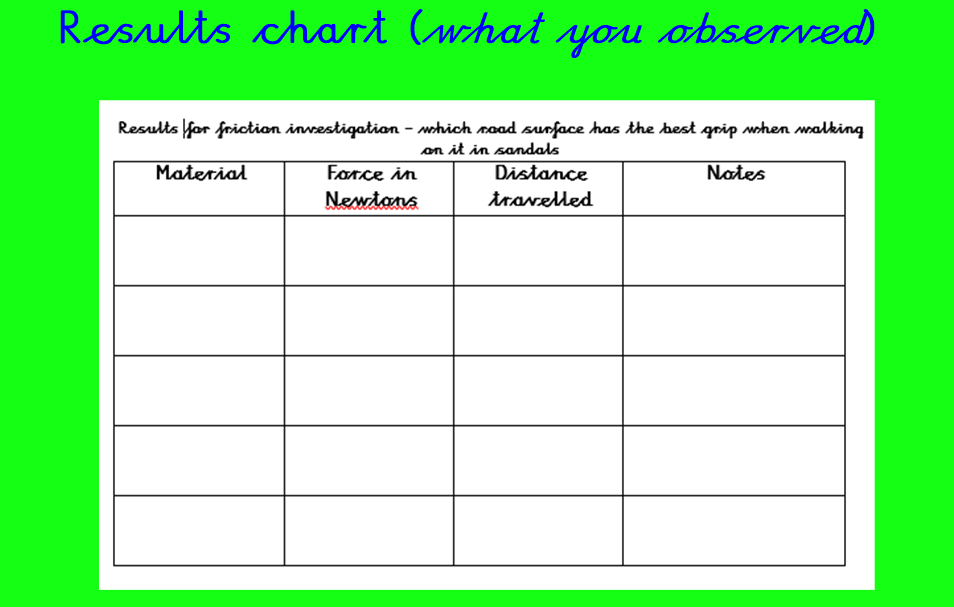 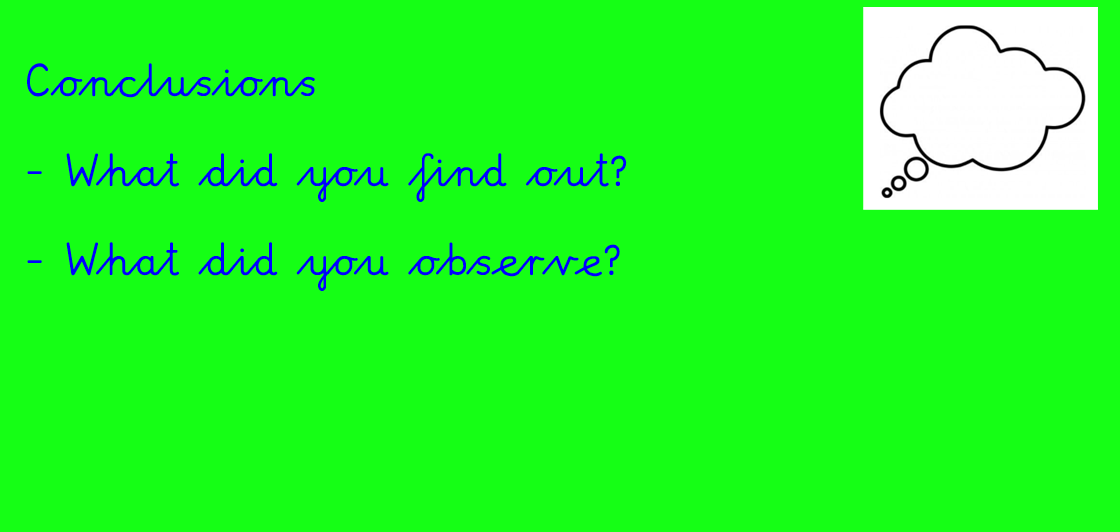 